                        Consorzio di Bonifica dell’Emilia Centrale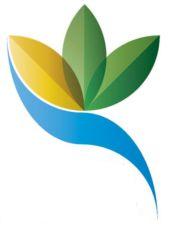               SOCIETA’ PARTECIPATERagione Sociale   Bonifiche Emiliane – soc. immobiliare a responsabilità limitataCodice fiscale      800392330372Attività esercitata    Acquisto e gestione di beni immobili urbani e rusticiMisura della partecipazione     Capitale sociale € 10.400 quote possedute  € 279,76 pari                                                     al 2,69%Durata dell’impegno       31/12/2050       (data termine durata società)Onere complessivo a qualsiasi titolo gravante sul bilancio del ConsorzioNumero dei rappresentanti dell’amministrazione negli organi di governo e trattamento economico complessivo a ciascuno di essi nessunoRisultati di Bilancio ultimi tre esercizi finanziariIncarichi di Amministratore della società e relativo trattamento economico complessivoCollegamento con i siti istituzionali delle società partecipate nei quali sono pubblicati i dati relativi ai componenti degli organi di indirizzo politico e ai soggetti titolari di incarichi dirigenziali, di collaborazione o consulenza.Esito Revisione straordinaria Partecipazioni al 31/12/2016 (del 406  del 28/09/2017)Mantenere Esito Revisione straordinaria Partecipazioni al 31/12/2017  Mantenere 2014201520162017 Nessun onereNessun onere Nessun onereNessun Onere20142015201620173.5234.67113.075ndNominativoCompensoData di nominaData di scadenzaPederzoli Massimiliano Zero25/05/2017Approv. Bilancio 2020